WHITEHAVEN TOWN COUNCILClerk to the Council: Chairman:Marlene Jewell Telephone: 01946 67366 Councillor Brian O'KaneTo: Members of the Whitehaven Town CouncilYou are duly SUMMONED to attend an EXTRAORDINARY MEETING of WHITEHAVEN TOWN COUNCIL which will be held in the SOLWAY HALL, WHITEHAVEN CIVIC HALL, LOWTHER STREET, WHITEHAVENDate: 12th May 2021Time:	6.30pmSigned. .. .	......	...............Datde 	'+.¢?21,Marlene Jewell, Clerk and Responsible Financial OfficerAGENDAApologies for AbsenceTo receive apologies for absenceDeclarations of InterestTo receive declarations of interests by elected members in respect of Agenda itemsIf a Member requires any advice on any item involving a possible declaration of interest which could affect his/her ability to speak and/or vote he/she is advised to contact the Clerk at least 24 hours in advance of the meeting.Public ParticipationAnnual Return for 2020/21Events Expenditure - Report to followCouncil Building Inspections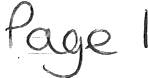 Appointment of Representative to Harbour Users GroupPurchase of Seats for St Nicholas GardensRenewal of Zoom Licence for Remote Meetings - Clerk to give a reportIN PRIVATEThat prior to the following items of business the Chairman will move the following. resolution:-That in view of the special or confidential nature of the business about to be transacted it is advisable in the public interest that the public and or press be instructed to withdraw.Grant to Copeland Veterans GroupApplication for Grant - RYT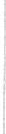 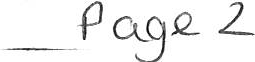 Annual Return for 2020/2021 for ApprovalECM 12/05/2021Item 4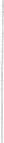 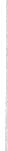 INTRODUCTIONThe Annual Governance and Accountability Return (AGAR) 2020/2021 has been received from PKF Littlejohn, the Council's External Auditors. The form shown at Appendix 1 has been prepared in draft pending approval by the Council. The AGAR is made up of 3 parts on pages 3-6. Sections 1 and 2 have to be completed and approved by the Council and section 3 will be completed by PKF Littlejohn, the external auditors and returned to the Council.In preparation for this an Internal Audit was carried out on the Town Council by the Council's Internal Auditor Julie Hartley BA(Hons) IPFA, CILCA for the year ending 31st March 2021.Process for The Annual Return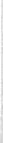 The Annual Governance and Accountability Return has been completed in draft for Council approval with assistance and guidance from the Council's Internal Auditor and which is shown at Appendix 1.The Council is required by PKF Littlejohn to take the following steps: -Firstly, the Annual Governance Statement 2020/2021 (Section 1) must be approved by the Council and signed by the Chairman and Clerk and giving the Minute reference when it was approved.Secondly, the Accounting Statement 2020/2021 (Section 2) must be approved by the Council and signed by the Chairman and Responsible Financial Officer again giving the Minute reference when it was approved.The Internal Auditors Report be approved.The Council is required to provide electors with the opportunity to inspect the accounts and other documents for a period of 30 working days and which must include the first 10 working days of July. This means: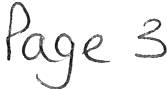 The inspection period must be for a period of 30 working days inclusive;It must include the first 1O working days of July 2021;The inspection period will commence on Monday 14th June 2021 and will end on Friday 23rd July 2021 (this was suggested by PKF Littlejohn)The inspection period must start the day after the notice, the approved Section 1 (Annual Governance Statement 2020/2021) and approved Section 2 (Accounting Statements 2020/2021) are published on the Council's website.The completed and approved Annual Governance and Accountability Return 2020/2021 has to be submitted to PKF Littlejohn and we propose to do this as soon as possible following the Council meeting.3.0	INTERNAL AUDIT REPORT - 2020/2021 ACCOUNTS3.0	Attached at Appendix 2 is the Internal Audit Report for the 2020/2021 Accounts which members are asked to consider and approve.RECOMMENDATIONThe Council's Internal Auditor has given advice and assistance on the completion of the Annual Return to ensure that it is properly completed and it is therefore recommended: -That Section 1, The Annual Governance Statement 2020/2021 be approved by the Council and signed by the Chairman and Clerk and the Minute number inserted;That Section 2, The Accounting Statements 2020/2021 be approved by the Council and signed by the Chairman and Responsible Financial Officer and the Minute number inserted;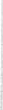 That the Internal Audit Report be approved;That the Annual Return be advertised for public inspection to comply with the timescales and requirements in paragraph 2.2 (iv) above and Councillors be sent a copy of this notice;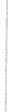 That the completed and approved Annual Return be submitted to PKF Littlejohn as soon as possible following the Council meeting.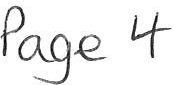 APPEND/)(	I.Annual Governance and Accountability Return 2020/21 Part 3To be completed by Local Councils, Internal Drainage Boards and other Smaller Authorities*:where the higher of gross income or gross expenditure exceeded £25,000 but did not exceed£6.5 million; orwhere the highe r of gross income or gross expenditure was £25,000 or less but that:are unable to certify themselves as exempt (fee payable); orhave requested a limited assurance review (fee payable)Guidance notes on completing Part 3 of the Annual Governance and Accountability Return 2020/21Every smaller authority in England that either received gross income or incurred gross expenditure exceeding £25,000 must complete Part 3 of the Annual Governance and Accountability Return at the end of each financial year in accordance with Proper Practices.The Annual Governance and Accountability Return is made up of three parts, pages 3 to 6:The Annual Internal Audit Report must be completed by the authority's internal auditor.Sections 1 and 2 must be completed and approved by the authority.Section 3 is completed by the external auditor and will be returned to the authority.The authority must approve Section 1, Annual Governance Statement, before approving Section 2, Accounting Statements, and both must be approved and published on the authority website/webpage before 1 July 2021.An authority with either gross income or gross expenditure exceeding £25,000 or an authority with neither income nor expenditure exceeding £25,000, but which is unable to certify itself as exempt, oris requesting a limited assurance review, must return to the external auditor by email or post (not both)no later than 30 June 2021. Reminder letters will incur a charge of £40 +VAT:the Annual Governance and Accountability Return Sections 1 and 2, together witha bank reconciliation as at 31 March 2021	.an explanation of any significant year on year variances in the accounting statementsnotification of the commencement date of the period for the exercise of public rightsAnnual Internal Audit Report 2020/21Unless requested, do not send any additional documents to your external auditor. Your external auditor will ask for any additional documents needed.Once the external auditor has completed the limited assurance review and is able to give an opinion, the Annual Governance and Accountability Section1, Section 2 and Section 3 - External Auditor Report and Certificate will be returned to the authority by email or post.PublicationRequirementsUnder the Accounts and Audit Regulations 2015, authorities must publish the following information on the authority website/webpage:Before 1 July 2021 authorities must publish:Notice of the period for the exercise of public rights and a declaration that the accounting statements are as yet unaudited;Section 1 - Annual Governance Statement 2020/21, approved and signed, page 4Section 2 • Accou nting Statements 2020/21, approved and signed, page 5 Not later than 30 September 2021 authorities must publish:Notice of conclusion of auditSection 3 - External Auditor Report and CertificateSections 1 and 2 of AGAR including any amendments as a result of the limited assurance review.It is recommended as best practice, to avoid any potential confusion by local electors and interested parties, that you also publish the Annual Internal Audit Report, page 3.The Annual Governance and AccountabilityReturn constitutes the annual return referred to in the Accounts andAuditRegulations 2015.	1Throughou,tthe words 'externalauditor' have the same meaning as the words 'local auditor' in theAccounts and Audit Regulations 2015.*for a complete list of bodies that may be smaller authorities refer to schedule 2 to the Local Audit and Accountability Act 2014.Annual Governance and Accountability Return 2020/21 Part 3Local Councils, Internal Drainage Boards and other Smaller Authorities*Page 1 of 6P°'9e5Guidance notes on completing Part 3 of the Annual Governance and Acco untability Return (AGAR) 2020/21The authority must comply with Proper Practices in completing Sections 1 and 2 of this AGAR. Proper Practices are found in the Practitioners' Guide* which is updated from time to time and contains everything needed to prepare successfully for the financial year-end and the subsequent work by the external auditor.Make sure that the AGAR is complete (no highlighted boxes left empty), and is properly signed and dated. If the AGAR contains unapproved or unexplained amendments, it may be returned and additional costs will be incurred.The authority should receive and note the Annual Internal Audit Report before approving the Annual Governance Statement and the accounts.Use the checklist provided below to review the AGAR for completeness before returning it to the external auditor by email or post (not both) no later than 30 June 2021.The Annual Governance Statement (Section 1) must be approved on the same day or before the Accounting Statements (Section 2) and evidenced by the agenda or minute references.The Responsible Financial Officer (RFO) must certify the accounts (Section 2) before they are presented to the authority for approval. The authority must in this order; consider, approve and sign the accounts.The RFO is required to commence the public rights period as soon as practicalafter the date of the AGAR approval.Do not send the external auditor any information not specifically requested. However, you must inform your external auditor about any change of Clerk, Responsible Financial Officer or Chairman, and provide relevant authority owned generic email addresses and telephone numbers.Make sure that the copy of the bank reconciliation to be sent to your external auditor with the AGAR covers all the bank accounts. If the authority holds any short-term investments, note their value on the bank reconciliation. The external auditor must be able to agree the bank reconciliation to Box 8 on the accounting statements (Section 2, page 5). An explanation must be provided of any difference between Box 7 and Box 8. More help on bank reconciliation is available in the Practitioners' Guide*.Explain fully significant variances in the accounting statements on page 5. Do not just send a copy of the detailed accounting records instead of this explanation. The external auditor wants to know that you understand the reasons for all variances. Include complete numerical and narrative analysis to support the full variance.If the external auditor has to review unsolicited information, or receives an incomplete bank reconciliation, or variances are not fully explained, additional costs may be incurred.Make sure that the accounting statements add up and that the balance carried forward from the previous year (Box 7 of 2020) equals the balance brought forward in the current year (Box 1 of 2021).The Responsible Financial Officer (RFO), on behalf of the authority, must set the commencement date for the exercise of public rights of 30 consecutive working days which must include the first ten working days of July.The auffiority must publish on the authority website/webpage the infomiation required by Regulatio-n 15 (2), Accounts and Audit Regulations 2015, including the period for the exercise of public rights and the name and address of the external auditor before 1 July 2021..-		""*Governance and Accountability for Smaller Authorities in	land - a Practitioners' Gu		to Proper Practicerscan be downloaded from www.nalc.gov.uk or from www.ada.org.ukAnnual Governance and Accountability Return 2020/21 Part 3Local Councils, Internal Drainage Boards and other Smaller Authorities*Page 2 of 6P°':9e6Annual Internal Audit Report 2020/21WHITEHAVEN TOWN COUNCILwww.whitehaventowncouncil.co.ukDuring the financial year ended 31 March 2021, this authority's internal auditor acting independently and on the basis of an assessment of risk, carried out a selective assessment of compliance with the relevant procedures and controls in operation and obtained appropriate evidence from the authority.The internal audit for 2020/21 has been carried out in accordance with this authority's needs and planned coverage. On the basis of the findings in the areas examined, the internal audit conclusions are summarised in this table. Set out below are the objectives of internal control and alongside are the internal audit conclusions on whether, in all significant respects , the control objectives were being achieved throughout the financial year to a standard adequate to meet the needs of this authority.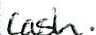 Internal control objectiveYes	No •	cov er ed .. Appropriate accounting records have been property kept throughout the financial year.	t/This authority complied with its financial regulations, payments were supported by invoices, all expenditure was approved and VAT was appropriately accounted for.t/ IThis authority assessed the significant risks to achieving its objectives and reviewed the adequacy of arrangements to manage these.The precept or rates requirement resulted from an adequate budgetary process; progress against the budget was regularly monitored; and reserves were appropriate.It/ II A ,l	,	f\Expected income was fully received, based on correct prices, properly recorded and promptly banked; and VAT was appropriately accounted for.Petty cash payments were properly supported by receipts, all petty cash expenditure was approved and VAT appropriately accounted for.Salaries to employees and allowances to members were paid in accordance with this authority's approvals, and PAYE and NI requirements were properly applied.Asset and investments registers were complete and accurate and properly maintained.Periodic bank account reconciliations were properly carried out during the year.. Accounting statements prepared during the year were prepared on the correct accounting basis (receipts and payments or income ancf expenditure), agreed to the cash book, supported by an adequate audit trail from underlying records and where appropriate debtors and creditors were properly recorded.If the authority certified itself as exempt from a limited assurance review in 2019/20, it met the exemption criteria and correctly declared itself exempt. (If the authority had a limited assurance review of its 2019/20 AGAR tick "not covered")If the authority has an annual turnover not exceeding £25,000, it publishes information on a website/ w_ebpage up to date at the time of the internal audit in accordance with the Transparency code for smaller authorities.The authority. during the previous year (2019-20) correctly provided for the period for the exercise of public rights as required by the Accounts and Audit Regulations (evidenced by the notice published on the website and/or authority approved minutes confinning the dates set).The authority has complied with the publication requirements for 2019/20 AGAR(see AGAR Page 1 Guidance Notes).r;	jt/Iit/ t/t/  II	t/t/	It/ t/0 . (For local councils only)Trust funds (including charitable) - The council met its responsibilities as a trustee.For any other risk areas identified by this authority adequate controls existed (list any other risk areas on separate sheets if needed).Date(s) internal audit undertaken26/04/2021	29/04/2021	03/05/2021Signature of person who carried out the internal audit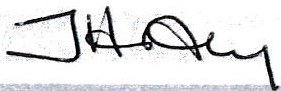 Name of person who carried out the internal auditMRS JULIE HARTLEYDate	03/05/2021*If the response is 'n·o please state the implications and action being taken to address any weakness in control identified (add separate sheets if needed).**Note: If the response is 'not covered' please state when the most recent internal audit work was done in this area and when it is next planned; or, if coverage is not required, the annual intern_al audit report must explain why not (add separate sheets if needed).Annual Governance and Accountability Return 2020/21 Part 3Local Councils, Internal Drainage Boards and other Smaller AuthoritiesPage 3 of 6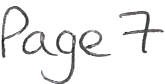 Section 1 - Annual Governance Statement 2020/21We acknowledge as the members of: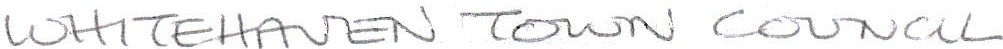 our responsibility for ensuring that there is a sound system of internal control, including arrangements for the preparation of the Accounting Statements. We confirm, to the best of our knowledge and belief, with respect to the Accounting Statements for the year ended 31 March 2021, that:We have put in place arrangements for effective financial management during the year, and for the preparation of the accounting statements.We maintained an adequate system of internal control including measures designed to prevent and detect fraud and corruption and reviewed its effectiveness.We took all reasonable steps to assure ourselves that there are no matters of actual or potential non-compliance with laws, regulations and ProperPractices that could have a significant financial effect on the ability of this authority to conduct itsbusiness or manage its finances..We provided proper opportunity during the year for        the exercise of electors' rights in accordance with the requirements of the Accounts and Audit Regulations.AgreedYes	No*	'Yes' means that this authority:prepared its accounting statements in accordance with the Accounts and Audit Regulations.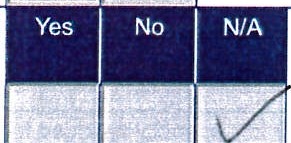 made proper arrangements and accepted responsibility for safeguarding the public money and resources inits charge.has only done what it has the legal power to do and has complied with Proper Practices in doing so.J	5£.--during the year gave all persons interested the opportunity to inspect and ask questions about this authority's accounts.S. We carried out an assessment of the risks facing this authority and took appropriate steps to manage those risks, including the introduction of internal controls and/or external insurance cover where required.We maintained throughout the year an adequate and effective system of internal audit of the accounting records and control systems.We took appro/:iriate action on all matters raised in reports from internal and external audit.We considered whether any litigation, liabilities or commitments, events or transactions, occurring eitherduring or after the year-end, have a financial impact on	, / this authority and, where appropriate, have included them Vin the accounting statements.(For local councils only) Trust funds including charitable. In our capacity as the sole managing trustee we discharged our accountability responsibilities for the fund(s)/assets, including financial reporting and, if required, independent examination or audit.considered and documented the financial and other risks it faces and dealt with them properly.arranged for a competent person, independent of the financial controls and procedures, to give an objective view on whether internal controls meet the needs of this smaller authority.responded to mattersbrought to its attention by intema f and external audit.disclosed everything it should have about its business activity during the year including events taking place after the year end if relevant.has met all of its responsibilitie.swhere, as a body corporate, it is a sole managing trustee ofa local trust or trusts.*Please provide explanations to the external auditor on a separate sheet for each 'No' response and describe how the authority will address the weaknesses identified. These sheets must be published with the Annual Governance Statement.This Annual Governance Statement was approved at a meeting of the authority on:and recorded as minute reference:Signed by the Chairman and Clerk of the meeting where approval was given:Chairman ClerkAnnual Governance and Accountability Return 2020/21 Part 3Local Councils, Internal Drainage Boards and other Smaller Authorities*Page 4 of 6P0-9e2Note on Box 3 of Section 1 to the Annual Governance StatementIn acco rdance with the statement  on  your Auditor  Report and  Certificate 2019/20 Box 3 of Section 1 of the Annual Government Statement has been answered " no". However I would like to qualify this by saying that the Council recognises there may have been a slight detraction from normal processes during part of 2020 due to lockdown and the urgent needs of the covid crisis, but the Council also recognises that all payments were of a legal nature and they understand the need in future that all conflicts of interest and declarations of interest are made concurrent to the payment being processed.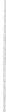 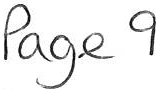 Section 2 -   Accountin g Statements 2020/21 forWHITEHAVEN TOWN COUNCIL2020.. £2021£Notes and guidance ,;(Please round boxes blankagree to underlying financial records.y must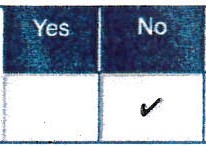 I certify that for the year ended 31 March 2021 the Accounting Statements in this Annual Governance and Accountability Return have been prepared on either a receipts and payments or income and expenditure basis following the guidance in Governance and Accountability for Smaller Authorities - a Practitioner s'  Guide  to  Proper Practices  and  present fairly the financial position of this authority.Signed by Responsible Financial Officer before being presented to the authority for approvaltvLDate	(of"\	:)_o.;J,{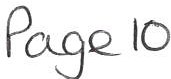 I confinn that these Accounting Statements were approved by this authority on this date:as recorced in minute reference:Signed by Chairman of the meeting where the Accounting State men ts were approvedAn nual Governance and Accountab ility Return 2020/21 Part 3Local Councils, Intern al Drainage Boards and other Smaller Authorities•Page 5 of 6Section 3 - External Auditor 's Report and Certificate 2020/21In respect ofRespectiv e responsibilities of the auditor and the authorityOur responsibility as auditors to complete a limited assurance review is set out by the National Audit Office (NAO). A limited assurance review is not a full statutory audit, it does not constitute an audit carried out in accordance with International Standards on Auditing (UK & Ireland) and hence it does not provide the same level of assurance that such an audit would.The UK Government has determined that a lower level of assurance than that provided by a full statutory audit is appropriate for those local public bodies with the lowestlevels of spending.Under a limited assurance review, the auditor is responsible for reviewing Sections 1 and 2 of the Annual Governance and Accountability Return in accordance with NAO Auditor Guidance Note 02 (AGN 02) as issued by the NAO on behalf of the Comptroller and Auditor General. AGN 02 is available from the NAO website -https://w ww.nao.org.uk/code-audit-practice/guidance-and-information-for-auditors./This authority is responsible for ensuring that its financial management is adequate and effective and that it has a sound system of internal control. The authority prepares an Annual Governance and Accountability Return in accordance with Proper Practices which:summarises the accounting records for the year ended 31 March 2021; andconfirms and provides assurance on those matters that are relevant to our duties and responsibilities as external auditors.Externa l auditor 's limited assurance opinion 2020/21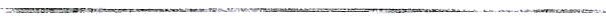 External auditor certificate 2020/21We certify/do not certify* that we have completed our review of Sections 1 and 2 of the Annual Governance and Accountability Return, and discharged our responsibilities under the Local Audit and Accountability Act 2014, for the year ended 31 March 2021.External Auditor NameExternal Auditor Signature	DateAnnual Governance and Accountability Return 2020/21 Part 3Local Councils, Internal Drainage Boards and other Smaller Authorities*Page 6 of 6p Q_ llAPPEND IX 2INTERNAL AUDIT REPORT 2020-21 ACCOUNTS PERFORMED BY JU LIE HARTLEY, IP FA, ClLCANAME OF PARISH:	WHITEHAVEN TOWN COUN CIL COM PLETION DATE:	3rd May 2021SUM M ARY STATEMENT:Overa ll, financial controls were found to be sound and confidence can be t aken that transactions are made in line with the Council's regulations. I made some year-end adjustments  for  debtors and credito rs, which had been incorrect ly calculated and this has resulted in correct and reconci ling balances which will be reviewed by the external auditor . I have spoken to the Clerk about the completeness of the risk assessment, wh ich needs to be updated to include property matt ers and I underst and th at this is in preparatio n. I will review this when I conduct my interim  audit in Autumn this year.SUMMARY OF TESTING AND FIND INGS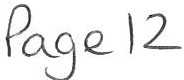 ECM 12/05/21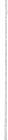 ITEMSCOUNCIL BUILDING INSPECTIONSINTRODUCTIONThe Council owns the building 148 Queen Street Whitehaven and moved into the ground floor in July 2020. As owner of the building the Council has a duty to ensure that all necessary safety checks are carried out.The Council moved into 148 Queen Street Whitehaven in July 2020 and in the previous month had had various safety checks carried out in the previous month. As owner of the building the Council is required to carry out the following checks each year:-Fire Safety- checking extinguishers, alarms etcElectrical Safety CertificatePAT testing of equipmentGas safety CertificateIn addition there should be checks for Legionella. In the UK every business or place of work must be risk assessed for legionella bacteria and the risks posed by them. Water tanks, water heaters, hot and cold water taps, pipework, showers, cooling towers, hot tubs, water features etc all must be checked and risk assessed to determine how big a risk they may pose in relation to contamination by the bacteria and legionnaires disease. So our building needs to be checked and written risk assessed prepared.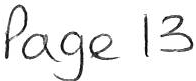 The building may also need to be properly inspected by a building professional to check the state of repair.On a day to day basis it is the Clerk's responsibility to ensure that all health and safety issues in the building are attended to and all certificates up to date and any necessary repairs carried out.RECOMMENDATIONThat the Clerk be authorised to have all the above checks mentioned carried out with 3 quotes being obtained where possible; all identified repairs carried out; and all necessary certificates renewed so that the Council will be in compliance with the Regulations and its duties and responsibilities towards staff.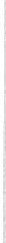 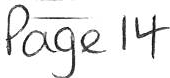 ECM 12/05/21 ITEM 7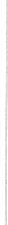 APPOINTMENT OF REPRESENTATIVE TO HARBOUR USERS GROUPINTRODUCTIONThe Council has received an invitation from Whitehaven Harbour Commissioners for a member of the Town Council to sit on the Harbour Users Group. A copy of a draft Agenda and The Terms of Reference are attached at Appendix 1.The first meeting of the Group has been arranged for 24th May 2021 at 1.00pm.RECOMMENDATIONThe Council is requested to consider this invitation and to appoint a Councillor to represent the Council on the Harbour Users Froup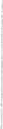 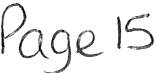 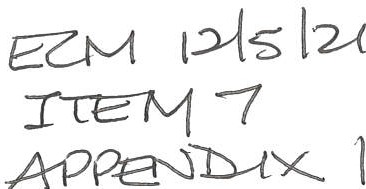 WHITEHAVEN HARBOUR COMMISSIONERS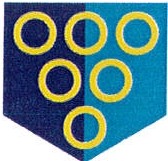 Whitehaven Harbour Users Group Agenda Rum Story BoardroomDate/Time: TBCIntroductionChair to open meetingSafety ShareOpportunity for members to share learning on a safety, environmental or security related topicLearning from ExperienceOpportunity for members to share knowledge or learning on topics relevant to Harbour OperationsMinutes/Actions from previous meetingReview previous meeting minutes and current status of actionsAreas of Concern/Areas for ImprovementOpportunity for each member to raise problems/concerns and request support from other members if requiredOpportunity for each member to discuss improvement areas and request support from other members if requiredSuccesses, Opportunities and ThreatsOpportunity for members to discuss successes, opportunities and potential threatsProgramme of Visits, Activities & EventsOpportunity for members to provide brief feedback on upcoming visits, events and activitiesAOB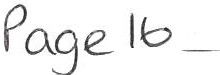 Whitehaven Harbour Users Group Terms of ReferenceGroup MissionTo work collaboratively for the betterment of the harbour and ensure that the potential of the harbour is realised without detriment to the health, safety and security of users, harbourside assets and the environment.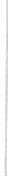 Group PeriodicityGroup will meet 6 times per year on a bi-monthly basis.Group ObjectivesTo promote and facilitate the safe use of the harbour and its' environs.To engage and consult with key stakeholders regarding harbour business.To promote successes, identify opportunities and tackle threats.To identify and discuss improvements that will enhance operations, maintenance and/or safety of harbourside activities and assets within the constraints of the. organisation.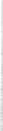 To discuss and resolve areas of concern and implement areas for improvement.To discuss the learning from relevant accidents, incidents and events.To share advice, learning and best practice.To inform group members of planned activities and events.Group MembershipMembership will be restricted to 10 persons with others attending by invitation only. A minimum of five members must be in attendance for the Group to be quorate.Whitehaven Harbour Operations Manager (Chair)Whitehaven Harbour Commissioners Chief Executive OfficerRepresentative of Whitehaven Fishermen's Cooperative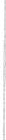 Representative of Marine Management OrganisationRepresentative of Cumbria ConstabularyRepresentative of Whitehaven Marina LtdRepresentative of Whitehaven Harbour Youth ProjectRepresentative of Whitehaven Town CouncilRepresentative of Local Coastguard Agency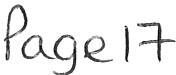 ECM 12/05/21 ITEM 8PURCHASE OF 4 SEATS FOR ST NICHOLAS GARDENSINTRODUCTIONThe Chairman has asked if it is possible to purchase 4 Lowther seats to replace some seats in St Nicholas Gardens that have become dilapidated. The seats are to commemorate all those people in Whitehaven who have been affected by the coronavirus   pandemic so that locals and visitors can sit in quiet contemplation.The Council has installed many Lowther seats throughout the Town. The seats were purchased from Glasdons and all have the Council's crest on them.The cost of each Lowther seat is £520.90 plus VAT plus an amount for fixing, £83.60 for a commemorative plaque and approximately £40 for the Council's crest.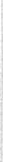 No quotes have been taken for the purchase of the seats but the Council has purchased Lowther seats from Glasdons in the past where they have sumrnitted successful quotes.If the Council agrees to the request and wish to purchase the seats from Glasdons they will have to consider suspending Financial Regulation 11 in accordance with Financial Regulation 18 which states "The council may, by resolution of the council duly notified prior to the relevant meeting of council, suspend any part of the Financial Regulations provided that reasons for the suspension are recorded and that an assessment of the risks arising has been drawn up and presented in advance to all members of council" .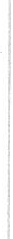 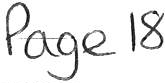 Reasons for suspension in 1.4 above are:Glasdons are a trusted and efficient customer- orientated companyIt is a value for money, quality service The Risks for 1.5 aboveThere is a risk that the goods could be provided cheaper by another company but it is a very small risk and then there is the known value for money and quality service that is given by Glasdons.There is a budget of £20,000.00 for bus shelters bins and seats and the 4 seats would come out of that. The power to purchase the seats is under s144 of the Local Government Act.RECOMMENDATION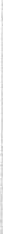 That Members consider whether or not to purchase 4 Lowther seats for St Nicholas Gardens at a cost of £520.90 VAT per seat plus an amount for fixing, £83.60for a commemorative plaque and approximately £40.00 for the Council's crest and if soThat Members make a resolution to suspend Financial Regulation 11 to allow the Council to purchase 4 Lowther seats from Glasdons at a cost of £520.90 plus VAT per seat plus an amount for fixing, £83.60 for a commemorative plaque and approximately £40.00 for the Council's crest. If such a resolution is made to then2.1	The Council are asked to make a resolution to record the reasons for suspension and consider the assessment of the risks drawn up and presented and approve the same.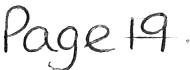 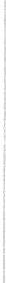 Completion checklist - 'No' answers mean you may not have met requirementsCompletion checklist - 'No' answers mean you may not have met requirementsI YesI NoAll sectionsHaveall highlighted boxes have been completed?All sectionsHas all additional information requested, including the dates set for the periodI11- .	.	['for the e xer ci se of pub lic right s, been provided for the external auditor?- .	.	['for the e xer ci se of pub lic right s, been provided for the external auditor?I11InternalAudit ReportHaveallhighlightedboxes been completed bytheinternal auditorandexplanations provided?Section 1For any statement to which the responseis 'no', has an explanation been published?./Section 2Has the authority's approval of the accounting statements been confirmed by the signature of the Chairman of the approval meeting?Section 2Has an explanaiton of significant variations from last year to this year been pubilshed?Section 2Has the bank reconciliation as at 31 Marc h 2021 been reconciled to Box 8?Section 2Has an explanation of any difference between Box 7 and Box 8 been provided?Sections 1 and 2Trust funds - have all disclosures been made if the authority as a body corporate is a sole managing trustee? NB: do not send trust accounting statementsunlessrequested./1 Balances brought forward404,162Total balances and reserves at the beginning of the year355,334 as recorded in the financial records. Value must agree to Box 7 of previous year.2. (+) Precept or Rates and Levies442,558Total amount of precept (or for IDBs rates and levies)437,769 received or receivable in the year Exclude any grants received3. (+) Total other receipts45,193Total income or receipts as recorded in the cashbookless55,783 the precept or rates/levies received (line 2). Include any grants received.4. (·) Staff costs85,172Total expenditure or payments made to and on behalf87,769 of all employees. Include gross salaries and wages, employers NI contributions, employers pensioncontributions. gratuities and severance payments.8. Total value of cash and short term investments353,854471,050The sum of all current and deposit bank accounts, cash holdings and short term investments. held as at 31 March - · To agree with bank reconciliation.9. Total fixed assets plus long term investments and assets221,058286,613The value of all the properti; the authority owns - it is made up of all its fixed assets and long term investments as at31 March.10. Tota l borrowings00The outstanding capital balance as at 31 March of all loans from third parties (including PWLB).Inte rnal Co ntro l areaDo cumenls nev.l.ewed ,FindingsOverall financial contro ls set properlyFinanci al Regulations Standing Orders MinutesUp to date.Budgetary Control -  properarrangementsBudget for 2020/ 21Council minutesBudget Calculation to supportprecept satisfactory.Expenditure - authorisation in accordance with st and ingorders.Invoices MinutesGood.Expendit ure - accountingCash Boo kBank reconcil iationsCash Boo k is complete. Brought forward balance was corr ected for cancell ed payments .Income controlsCash bookBank statementsIncome is properly stated andcontro lled.Payroll -  legally performedPayroll recordsPayroll calculation done viaHMRC online.Risk M anagemen tInsurance PolicyRisk management policyIn placeWill review at Autumn visitAsset ManagementAsset registerUpdated. Questioned whether shou ld inc lud e value of Counci l propert y.Info rmat ion Management(Transparency Code)Web siteSat isfacto ry